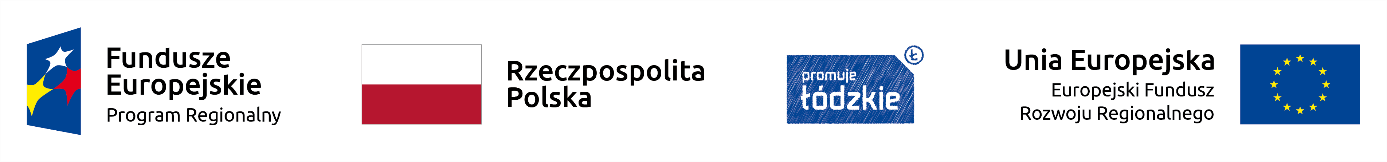 FORMULARZ OFERTYGMINA UNIEJÓWul. Błogosławionego Bogumiła 1399-210 UniejówNawiązując do ogłoszonego postępowania nr ZP.271.1.2021 EL o udzielenie zamówienia publicznego na usługi pn.: „Pełnienie funkcji inspektora nadzoru inwestorskiego w ramach zadania pn.: „Spycimierski gród atrakcją turystyki kulturowej i ludowej uzdrowiska Uniejów” oferujemy realizację zamówienia, którego zakres i wymagania określono w SWZ, tj. sprawowania nadzoru inwestorskiego na wykonaniem kompletnych robót budowlanych oraz uczestnictwo w komisji odbioru końcowego inwestycji oraz komisjach odbiorów gwarancyjnych / pogwarancyjnych (realizację kompletnego zamówienia w terminie określonym w SWZ).Planowany termin zakończenia nadzorowanych robót budowlanych: do dnia 28.02.2022 r.; Za termin wykonania przedmiotu umowy przyjmuje się dzień podpisania protokołu odbioru końcowego zadania – robót budowlanych.Oferujemy realizację zamówienia, którego zakres i wymagania określono w SWZ, i za niżej wymienione wynagrodzenie ryczałtowe netto w kwocie  ………………………….. zł plus VAT  ………….. % w kwocie  ………………………………. złwynagrodzenie ryczałtowe  brutto w kwocie ……………………………………………………..…….. zł (słownie:  ………………………………………………………………………..)Kryterium: DoświadczenieOferujemy pełnienie funkcji inspektora nadzoru branży elektrycznej przez:Imię i nazwisko: ……………………………………………………….. posiadająca/cy 1) brak doświadczenia zawodowego Inspektora Nadzoru w branży elektrycznej polegającego na pełnieniu funkcji kierownika budowy lub inspektora nadzoru branży elektrycznej na minimum 1 zadaniu polegającym na robotach budowlanych związanych z wykonaniem systemu zarządzania budynkiem BMS dla budynku o kubaturze co najmniej 3000m3* – 0 pkt2) doświadczenie zawodowe Inspektora Nadzoru w branży elektrycznej polegające na pełnieniu funkcji kierownika budowy lub inspektora nadzoru branży elektrycznej na minimum 1 zadaniu polegającym na robotach budowlanych związanych z wykonaniem systemu zarządzania budynkiem BMS dla budynku o kubaturze co najmniej 3000m3* – 20 pkt3) doświadczenie zawodowe Inspektora Nadzoru w branży elektrycznej polegające na pełnieniu funkcji kierownika budowy lub inspektora nadzoru branży elektrycznej na 2 lub więcej zadaniach polegających na robotach budowlanych związanych z  wykonaniem systemu zarządzania budynkiem BMS dla budynku o kubaturze co najmniej 3000m3* – 40 pkt* niewłaściwe skreślićWykaz doświadczenia inspektora nadzoru branży elektrycznej:3.     Wykonawca oświadcza, że:wybór oferty nie będzie prowadzić do powstania u zamawiającego obowiązku podatkowegowybór oferty będzie prowadzić do powstania u zamawiającego obowiązku podatkowego w odniesieniu do następujących towarów lub usług ………………………… których dostawa lub świadczenie będzie prowadzić do jego powstania.  Wartość towaru lub usług powodująca obowiązek podatkowy u zamawiającego 
to ……………………………….. zł netto. Stawka podatku od towarów i usług, która zgodnie z wiedza wykonawcy, będzie miła zastosowanie  ……………..%Oświadczamy, że zaoferowana cena zawiera wszelkie koszty związane z realizacją zamówienia oraz, że została ustalona z uwzględnieniem wszelkich warunków określonych w Specyfikacji Warunków Zamówienia, jak również z uwzględnieniem innych kosztów nie ujętych w SWZ, a które są konieczne do należytego, zgodnego z przepisami wykonania przedmiotu zamówienia.Oświadczamy, że zapoznaliśmy się ze Specyfikacją Warunków Zamówienia wraz z załącznikami, treścią wyjaśnień do SWZ oraz jej zmianami i uznajemy się za związanych określonymi w niej zasadami postępowania.Oświadczamy że zapoznaliśmy się z przedmiotem zamówienia i warunkami jego realizacji, a także uzyskaliśmy wszelkie niezbędne informacje do przygotowania i złożenia oferty oraz wykonania zamówienia.Oferta jest zgodna z warunkami i treścią specyfikacji warunków zamówienia.Oświadczamy że spełniamy wszystkie wymagania zawarte w SWZ i przyjmujemy je bez zastrzeżeń oraz, że otrzymaliśmy wszystkie informacje potrzebne do przygotowania oferty.Oświadczamy, że uważamy się za związanych niniejszą ofertą na czas wskazany w Specyfikacji Warunków Zamówienia.Oświadczamy, że zobowiązujemy się zrealizować zamówienie w terminach wskazanych w Specyfikacji Warunków Zamówienia. Akceptujemy warunki płatności określone przez Zamawiającego w Specyfikacji Warunków Zamówienia i projekcie umowy.Oświadczamy, że zapoznaliśmy się z projektowanymi postanowieniami umowy, które zostały zawarte w Specyfikacji Warunków Zamówienia i zobowiązujemy się w przypadku wyboru naszej oferty do zawarcia umowy na zawartych tam warunkach w miejscu i terminie wyznaczonym przez Zamawiającego.Oświadczamy, że będziemy niezwłocznie potwierdzać fakt otrzymania przekazanych nam drogą elektroniczną oświadczeń, wniosków, zawiadomień oraz informacji.Składamy niniejszą ofertę we własnym imieniu / jako Wykonawcy wspólnie ubiegający się o udzielenie zamówienia.Zabezpieczenie należytego wykonania umowy zostanie wniesione na zasadach opisanych w SWZ przed podpisaniem umowy.Oświadczamy, że w celu potwierdzenia spełnienia warunku udziału w postępowaniu, będziemy/ nie będziemy* (niewłaściwe skreślić) polegać na zdolnościach technicznych  lub zawodowych  lub sytuacji finansowej lub ekonomicznej innych, niżej wymienionych podmiotów (podmioty trzecie):  ………………….……………………………………………………………….. (firma, nazwa podmiotu trzeciego) …………………………………………………………….. (udostępniany potencjał).Zamówienie zamierzamy zrealizować: bez udziału podwykonawców,z udziałem podwykonawcówWartość lub procentowa część zamówienia, jaka zostanie powierzona podwykonawcy 
lub podwykonawcom …………………. (zł lub %).Dokumenty, które Zamawiający może uzyskać na zasadach określonych w art. 274 ust. 4 ustawy Pzp dostępne są:........................................................................................................................................................................................................................................Oświadczamy, że wypełniliśmy obowiązki informacyjne przewidziane w art. 13 
lub art. 14 RODO wobec osób fizycznych, od których dane osobowe bezpośrednio lub pośrednio pozyskaliśmy w celu ubiegania się o udzielenie zamówienia publicznego 
w niniejszym postępowaniu.** W przypadku gdy wykonawca nie przekazuje danych osobowych innych niż bezpośrednio jego dotyczących lub zachodzi wyłączenie stosowania obowiązku informacyjnego, stosownie do art. 13 ust. 4 lub art. 14 ust. 5 RODO treści oświadczenia wykonawca nie składa (usunięcie treści oświadczenia np. przez jego wykreślenie).Załącznikami do niniejszej oferty są:pozostałe dokumenty, o których mowa w Specyfikacji Warunków Zamówienia, inne ................................................................. .Jestem świadomy odpowiedzialności karnej związanej za składanie fałszywych oświadczeń.Oświadczam, że oferta nie zawiera / zawiera (niewłaściwe skreślić) informacji/ę stanowiących/ą tajemnicę przedsiębiorstwa w rozumieniu przepisów o zwalczaniu nieuczciwej konkurencji. Informacje takie zawarte są w następujących dokumentach:..............................................................................................................................................................................................................................................Uzasadnienie, iż zastrzeżone informacje stanowią tajemnicę przedsiębiorstwa:……………………………………………………………………………………………………….……………………………………………………………………………………………………………………………………………………………………………………………………………………………………………………………………………………………………………………………Uwaga! W przypadku braku wykazania, że informacje zastrzeżone stanowią tajemnice przedsiębiorstwa lub niewystarczającego uzasadnienia, informacje te zostaną uznane za jawne.Prawdziwość powyższych danych potwierdzam własnoręcznym podpisem, świadom odpowiedzialności karnej z art. 297 § 1 kk.UWAGA: wymagany podpis zgodnie z postanowieniami SWZNazwa Wykonawcy(pieczęć)Forma organizacyjno – prawna Wykonawca jest mikroprzedsiębiorstwem/małym/średnim przedsiębiorstwem[…] Tak    […] Nie(właściwe zaznaczyć)Osoba wyznaczona przez Wykonawcę do kontaktów z Zamawiającym………………………………………..…………(Imię i Nazwisko, nr telefonu)Nr faksu Wykonawcy(na wskazany numer będzie wysyłana korespondencja)E-mail(do korespondencji elektronicznej)Siedziba WykonawcyMiejscowośćUlicaNr domu/Nr lokaluKod pocztowyTelefon/Faks/NIP WykonawcyREGON WykonawcyOsobą uprawnioną do reprezentowania Wykonawcy jest/są:Nazwa zadaniaZakres robótPełniona funkcja (kierownik robót / inspektor nadzoru)Części zamówienia, których wykonanie zamierzamy powierzyć PodwykonawcyFirma Podwykonawcy(nazwa i adres jeżeli są znane na etapie składania ofert)123